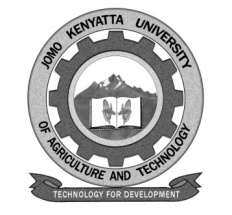 W1-2-60-1-6JOMO KENYATTA UNIVERSITY OF AGRICULTURE AND TECHNOLOGYUNIVERSITY EXAMINATIONS 2016/2017SECOND YEAR FIRST SEMESTER UNIVERSITY EXAMINATION FOR THE DEGREE OF MASTER IN DEVELOPMENT STUDIESHSD 3105: HUMAN DEVELOPMENTDATE:  NOVEMBER, 2016		                                           TIME: 3    HOURS   INSTRUCTIONS: 	ANSWER QUESTION ONE (COMPULSORY) AND ANY OTHER THREE QUESTIONS  QUESTION ONE: 30 MARKSSince its launch in 1990, the human Development Index (HDI) has been an important marker of attempts to broaden measures of progress and services multiples function is for policy markets as well as activists.  The Human Development Index examines three important criteria of economic development (life expectancy, education, and income levels)  and uses this to create an overall score between  O  and 1.  I indicate a high level of economic development, O a very low level.Human Development Index gives an overall  index of economic development, even though it has some limitations and excludes several factors that might have been included but gives a rough ability to make comparisons on the issues of economic welfare much more than just using GAP statistics.Therefore, Human Development Index (HDI) is a summary of Human Development around the world and implies what a country is developed, still developing or underdeveloped based on above factors of life expectancy, induction, literacy, gross domestic product per capital.  Human Development is a holistic or  of putting people at the centre of all aspects of development and the process of widening people’s choices and their well-being. a.	Discuss briefly the pillars of Human Development.			[6 marks]b.	Explain the following terms as used in Human Development:-	i.	GNP per capital. 		ii.	Life expectancy.iii.	The in equality adjusted human Development Index.iv.	Human poverty index.v.	Gender empowerment measure.			  	 [10  marks]c.	Elaborate on the dimension of Human Development.		 [6 marks]d.	Outline the significance of Human Development Index on measuring developments.								[8 marks]QUESTION TWO: a.	Elaborate on the components of Human Development.		  [8 marks]	b.	Discuss briefly any 6 economic indicators of development.	[12 marks] QUESTION THREE: a.	Explain the relevance of Human Development Index (HDI) to developing countries.					  				[10 marks]b.	Distinguish between the basic needs approach and capabilities approach.											[10 marks]QUESTION FOUR: a.	Discuss briefly the criticism offered on Human Development Index as a measure of development in a country.					[12 marks]b.	Outline briefly what development indicators measures in a country. [8 marks]QUESTION FIVE: a.	Real GDP per capital is often used as an indicator of a country’s standard of living or level of development.  Despite members criticisms and GDP does have some advantages as a measure of standard of living or development.  Outline the advantages of using GDP as a measure of development.											[10 marks]b.	Distinguish between categorical imperative concept by Kant Immanuel and that of Utilitarianism by John Stuart Mills.				[10 marks]